ANDI – AMBULATÓRIO DE NUTRIÇÃO E DOENÇAS INFECCIOSAS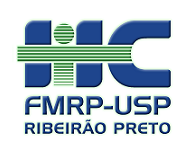 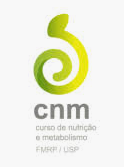 CARACTERIZAÇÃO DO AMBULATÓRIOLocalização no hospital: Hospital das Clínicas de Ribeirão Preto, Balcão 14;Número de salas disponíveis: 03Rotina do ambulatórioHorário de chegada da equipe da nutrição: 8h00Horário para início do atendimento ao paciente: 8h30Encaminhamento: Os pacientes são encaminhados pelos médicos da UETDI – Unidade Especial de Tratamento de Doenças InfecciosasAgendamento: O agendamento é realizado pela secretaria do ANDI (Sr Francisco) e também pela equipe da nutrição;Pacientes atendidosGênero: diversos;Faixa de idade: Adolescentes, adultos e idosos;Estado nutricional predominante: sobrepeso e obesidade;Diagnósticos clínicos mais prevalentes: HIV positivo, hipertrigliceridemia, hipercolesterolemia, diabetes, hipertensão, doenças renais, depressão, ansiedade, distúrbios do sono, osteoporose, doenças dermatológicas.Nível socioeconômico:  geralmente os pacientes possuem baixa renda proveniente de benefício previdenciário, como aposentadoria por invalidez ou o benefício assistencial. Periodicidade das consultas: Flexível e de acordo com a demanda do pacienteTempo de tratamento: De acordo com a demanda do paciente e do que foi discutido com a equipeAlta: O paciente poderá receber alta de acordo com a adesão ao tratamento e/ou com o tempo de atendimento neste ambulatório.Recursos Humanos:1 Docente responsável1 Nutricionista contratado pelo Curso de Nutrição1 Aluno PAE1 Alunos de pós graduação (orientando) 1 AprimorandoAlunos de graduação (variável)FunçõesFunções das nutricionistas contratadas e pós graduandosDiscutir os casos dos pacientes atendidos com os aprimorandos e alunos;2. Acompanhar desenvolvimento do aprimorando e aluno no ambulatório;3. Atualizar o material do ANDI: protocolo de rotina, protocolos de atendimento, folders orientativos etc;4. Controlar fechamento de agenda em períodos de férias dos aprimorandos e alunos.5.  Realizar feedback aos aprimorandos e alunos do seu desempenho;7.  Propor ideias inovadoras para o ambulatório.Funções do Aprimorando e AlunoRealizar revisão de casos dos pacientes agendados;Montar o “esqueleto” de atendimento;Realizar atendimento nutricional de pacientes;Participar ativamente das discussões de casos;Marcar o retorno para o paciente (cartão e sistema HC);Participar ativamente das reuniões da equipe;Auxiliar na elaboração e aperfeiçoamento dos materiais do ANDI.Orientações gerais:Todo o material utilizado no ANDI está disponível para acesso dos aprimorandos e alunos pelo Stoa (E-Disciplinas USP) ou na pasta “ANDI” do computador ID 11 localizado no Balcão 14.Para cada atendimento (caso novo ou retorno), há disponível o esqueleto para realizar a evolução.Durante o atendimento, é importante lembrar sempre de:Comunicar-se cordialmente com o paciente (cumprimentar de forma adequada, apresentar-se, manter comunicação simultânea e agradecer ao final), mantendo linguagem adequada (evitar excesso de termos técnicos, bem como o uso de gírias);No caso novo, deve ser explicado o funcionamento do ambulatório (agendamento de consultas conforme demanda, rotatividade da equipe, explicar o que é a nutrição e o porquê de ter sido encaminhado);No retorno, devem ser retomadas as orientações do atendimento nutricional anterior (verificar adesão e dificuldades);Na realização da anamnese, detalhar as informações (hábitos e inquéritos alimentares), conforme descrito no Manual de Estágio;Na avaliação do consumo alimentar, explicar previamente o que são os inquéritos alimentares que você utilizará (dieta habitual, QFA e disponibilidade mensal) e atentar-se para não induzir a resposta do paciente;Ao final do atendimento, instruir o paciente a comparecer na sala de pós consulta da enfermagem;Exame físico:Avaliar os sinais de lipoatrofia e lipohipertrofia (explicação no vídeo disponível no Stoa/E-Disciplinas USP).Antropometria: Antes de realizar qualquer medida antropométrica, explicar ao paciente o procedimento a ser executado;Em todas as consultas, os pacientes devem ser pesados (balança localizada na sala de pré consulta da enfermagem);A estatura deve ser aferida no Caso Novo, caso não tenha registro da mesma (estadiômetro localizado na sala de pré consulta da enfermagem);Lembrar-se de higienizar a fita métrica e o adipômetro antes e após utilizá-los;As medidas de circunferências, dobras cutâneas e a realização da Bioimpedância  Elétrica (se recomendadas pelo supervisor), devem ser realizadas no Caso Novo e, posteriormente, a cada 3 meses. Atualmente, as medidas utilizadas são: circunferência abdominal (registrar se foi na altura da cicatriz umbilical ou do ponto médio entre última costela e crista ilíaca), circunferência do braço e dobras cutâneas (bicipital, tricipital, subescapular e suprailíaca), seguindo sempre as recomendações do Manual de Estágio.Em caso de dúvidas ou sugestões, os supervisores estão sempre à disposição.A sua colaboração é essencial para este ambulatório!